Varese, 8 gennaio 2019                 Avviso n.                  Agli alunniAi genitoriAi docentiAl Consiglio di IstitutoIC Varese 1Oggetto: Inaugurazione laboratorio di scienze plesso SalveminiSi informa che giovedì 10 gennaio 2019 alle ore 10 presso il plesso di Scuola Secondaria Salvemini verrà inaugurato il laboratorio di scienze, realizzato con il contributo del Comitato Genitori Belforte, grazie alle raccolta di fondi messe in atto, negli ultimi anni anni, a supporto  dell’acquisto di attrezzature per l’utilizzo in ambito didattico.Un sentito ringraziamento alle famiglie, vicine alla nostra scuola.CordialmenteLuisa Oprandi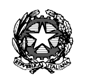 ISTITUTO COMPRENSIVO STATALE VARESE 1 “DON RIMOLDI”Scuola dell’Infanzia, Primaria e Secondaria I° gradoVia Pergine, 6  -  21100  Varese  - Codice Fiscale 80101510123Tel. 0332/331440 -0332 /340050  Fax 0332/334110VAIC86900B@istruzione.it VAIC86900B@pec.istruzione.itSito www.icvarese1donrimoldi.gov.it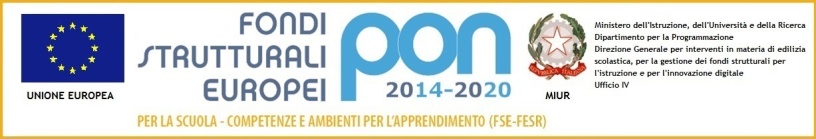 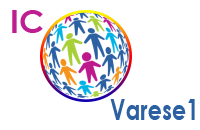 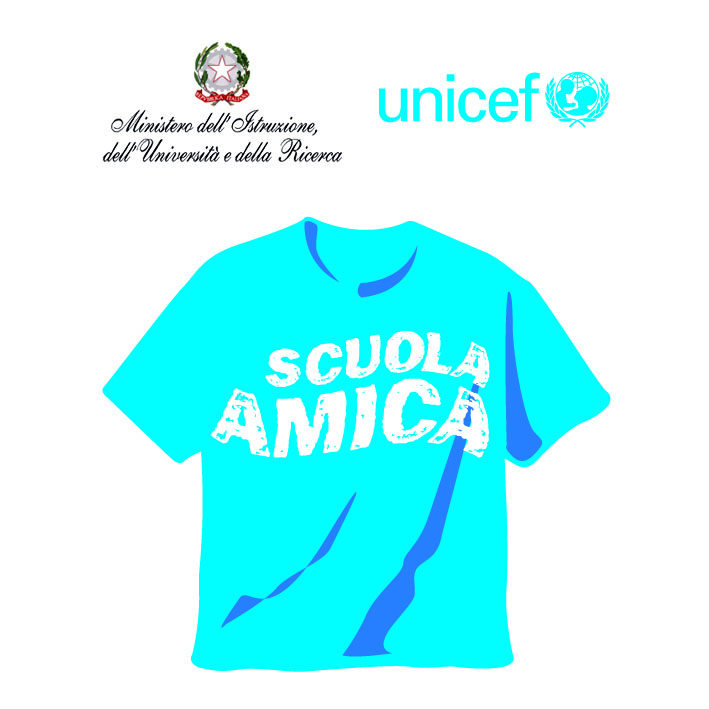 